Mod.EAlla sezione Polizia Stradale Via  	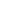 OGGETTO:   Istituto   scolastico	- Comunicazione di viaggio per gita scolastica/viaggio di istruzione.Con la presente si comunica che il giorno	, nr.	studenti di questo Istitutoeffettueranno una   gita   scolastica/viaggio   di   istruzione   a   bordo   di   nr. 	pullman   della   ditta 	targato/i 	tipo 	Partenza prevista ore	del	da 	Ritorno previsto ore	del	a 	Itinerario 	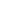 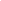 Generalità del/i conducente/i:Nome			 Cognome			 Luogo e data di nascita	Codice Fiscale  	Nome			 Cognome			 Luogo e data di nascita	Codice Fiscale  	Per	eventuali	comunicazioni	si	trascrive	l’utenza	telefonica	del	referente	sig.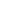 IL DIRIGENTE SCOLASTICO